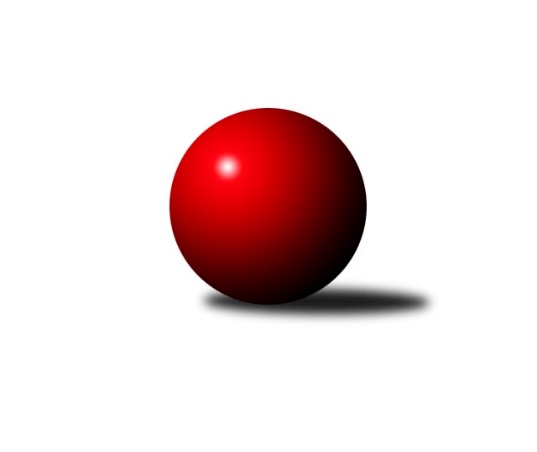 Č.22Ročník 2021/2022	2.4.2022Nejlepšího výkonu v tomto kole: 3085 dosáhlo družstvo: TJ Sokol Plzeň V BPřebor Plzeňského kraje 2021/2022Výsledky 22. kolaSouhrnný přehled výsledků:TJ Sokol Újezd sv. Kříže	- SK Škoda VS Plzeň B	3:5	2463:2524	12.5:11.5	2.4.TJ Dobřany B	- TJ Havlovice B	8:0	       kontumačně		2.4.TJ Sokol Plzeň V A	- TJ Slavoj Plzeň B	3:5	3010:3045	11.0:13.0	2.4.TJ Sokol Plzeň V B	- TJ Sokol Kdyně B	4:4	3085:3083	10.0:14.0	2.4.TJ Sokol Zahořany	- TJ Sokol Díly A	6:2	2624:2563	15.0:9.0	2.4.Tabulka družstev:	1.	TJ Sokol Zahořany	20	19	1	0	123.5 : 36.5 	302.0 : 178.0 	 2794	39	2.	TJ Sokol Kdyně B	20	14	2	4	102.0 : 58.0 	271.5 : 208.5 	 2766	30	3.	SK Škoda VS Plzeň B	20	12	3	5	93.0 : 67.0 	258.5 : 221.5 	 2728	27	4.	TJ Slavoj Plzeň B	20	13	1	6	89.5 : 70.5 	268.0 : 212.0 	 2688	27	5.	TJ Dobřany B	20	11	0	9	85.0 : 75.0 	248.0 : 232.0 	 2712	22	6.	TJ Sokol Plzeň V A	20	10	2	8	83.0 : 77.0 	240.5 : 239.5 	 2676	22	7.	TJ Sokol Újezd sv. Kříže	20	8	1	11	80.0 : 80.0 	247.5 : 232.5 	 2699	17	8.	TJ Sokol Plzeň V B	20	6	3	11	74.5 : 85.5 	235.0 : 245.0 	 2698	15	9.	TJ Sokol Díly A	20	7	0	13	73.5 : 86.5 	226.5 : 253.5 	 2662	14	10.	TJ Havlovice B	20	3	1	16	46.0 : 114.0 	177.0 : 303.0 	 2560	7	11.	TJ Sokol Pec pod Čerchovem	20	0	0	20	30.0 : 130.0 	165.5 : 314.5 	 2526	0Podrobné výsledky kola:	 TJ Sokol Újezd sv. Kříže	2463	3:5	2524	SK Škoda VS Plzeň B	Petr Šabek	133 	 69 	 145 	47	394 	 1:3 	 431 	 141	59 	 160	71	Ljubica Müllerová	Jaroslav Dufek	154 	 71 	 133 	43	401 	 1:3 	 441 	 140	88 	 154	59	Lukáš Jaroš	Miroslav Pivoňka	145 	 72 	 132 	63	412 	 2:2 	 416 	 132	60 	 154	70	Michal Müller	Oldřich Jankovský	152 	 61 	 140 	60	413 	 3:1 	 398 	 134	53 	 159	52	Miloslav Kolařík	Tomáš Kamínek	151 	 61 	 128 	53	393 	 3:1 	 401 	 148	53 	 121	79	Ivana Zíková	Václav Praštil	159 	 71 	 149 	71	450 	 2.5:1.5 	 437 	 146	61 	 149	81	Ladislav Filekrozhodčí: Miroslav PivoňkaNejlepší výkon utkání: 450 - Václav Praštil	 TJ Dobřany B		8:0		TJ Havlovice Brozhodčí: Otto SloupKONTUMACE	 TJ Sokol Plzeň V A	3010	3:5	3045	TJ Slavoj Plzeň B	Jan Jirovský	127 	 114 	 113 	125	479 	 2:2 	 473 	 115	126 	 125	107	Hana Vosková	Jiří Šašek	111 	 120 	 128 	136	495 	 2:2 	 483 	 136	122 	 114	111	Jana Kotroušová *1	Jindřich Mašek	108 	 141 	 99 	128	476 	 1:3 	 534 	 131	133 	 125	145	Kamila Marčíková	Ivan Vladař	125 	 110 	 123 	122	480 	 1:3 	 490 	 129	115 	 128	118	Michal Drugda	Pavel Klik	133 	 141 	 126 	127	527 	 3:1 	 488 	 98	129 	 141	120	Václav Hranáč	Jaroslav Pejsar	156 	 132 	 125 	140	553 	 2:2 	 577 	 152	158 	 132	135	Roman Drugdarozhodčí: Ivan Vladařstřídání: *1 od 91. hodu Filip RatajNejlepší výkon utkání: 577 - Roman Drugda	 TJ Sokol Plzeň V B	3085	4:4	3083	TJ Sokol Kdyně B	Lucie Trochová	129 	 140 	 152 	131	552 	 4:0 	 468 	 121	112 	 137	98	Václav Kuželík	Pavel Troch	107 	 137 	 170 	107	521 	 1:3 	 535 	 131	147 	 131	126	Jiří Götz	Jaroslav Knap	126 	 135 	 123 	130	514 	 0:4 	 544 	 134	137 	 134	139	Jaroslav Löffelmann	Václav Pavlíček	122 	 112 	 121 	116	471 	 0:4 	 543 	 136	144 	 123	140	Jiří Dohnal	Tomáš Palka	133 	 121 	 121 	139	514 	 4:0 	 473 	 124	118 	 109	122	Jan Lommer	Dominik Král	127 	 130 	 126 	130	513 	 1:3 	 520 	 129	106 	 143	142	Jana Pytlíkovározhodčí: Tomáš PalkaNejlepší výkon utkání: 552 - Lucie Trochová	 TJ Sokol Zahořany	2624	6:2	2563	TJ Sokol Díly A	Petra Vařechová	133 	 89 	 157 	53	432 	 2:2 	 402 	 149	45 	 147	61	Dana Kapicová	Jiří Zenefels	146 	 72 	 151 	62	431 	 3:1 	 398 	 133	70 	 125	70	Karel Řezníček	Radek Kutil	154 	 72 	 142 	66	434 	 2:2 	 467 	 148	90 	 140	89	Jan Dufek	David Grössl	159 	 71 	 152 	71	453 	 2.5:1.5 	 432 	 161	71 	 147	53	Iveta Kouříková	Jiří Benda ml.	166 	 81 	 161 	62	470 	 3.5:0.5 	 436 	 145	80 	 149	62	Jaroslav Pittr	Tomáš Benda	144 	 50 	 139 	71	404 	 2:2 	 428 	 159	81 	 134	54	Jiří Jílekrozhodčí: Jiří ZenefelsNejlepší výkon utkání: 470 - Jiří Benda ml.Pořadí jednotlivců:	jméno hráče	družstvo	celkem	plné	dorážka	chyby	poměr kuž.	Maximum	1.	Jaroslav Pejsar 	TJ Sokol Plzeň V A	553.40	365.4	188.0	4.6	9/9	(586.8)	2.	Jiří Benda  ml.	TJ Sokol Zahořany	533.61	359.6	174.0	6.2	9/10	(592)	3.	Jaroslav Löffelmann 	TJ Sokol Kdyně B	531.48	361.1	170.3	6.9	7/10	(590.4)	4.	Tomáš Palka 	TJ Sokol Plzeň V B	528.48	365.4	163.1	6.6	9/10	(601)	5.	Jiří Zenefels 	TJ Sokol Zahořany	526.88	364.0	162.9	5.4	9/10	(567)	6.	Radek Kutil 	TJ Sokol Zahořany	526.59	361.8	164.8	5.5	10/10	(588)	7.	Ljubica Müllerová 	SK Škoda VS Plzeň B	524.06	361.2	162.8	5.3	10/10	(560.4)	8.	David Grössl 	TJ Sokol Zahořany	522.86	356.8	166.1	8.2	9/10	(577.2)	9.	Jiří Götz 	TJ Sokol Kdyně B	522.30	355.5	166.8	6.7	9/10	(563)	10.	Jakub Solfronk 	TJ Dobřany B	522.06	351.0	171.1	5.3	10/10	(552)	11.	Tomáš Benda 	TJ Sokol Zahořany	521.91	359.0	162.9	6.5	10/10	(589.2)	12.	Miroslav Pivoňka 	TJ Sokol Újezd sv. Kříže	520.95	352.0	168.9	8.0	10/10	(567)	13.	Jiří Baloun 	TJ Dobřany B	515.93	352.7	163.3	8.3	10/10	(550.8)	14.	Lukáš Jaroš 	SK Škoda VS Plzeň B	515.73	351.7	164.1	8.8	10/10	(569)	15.	Jiří Dohnal 	TJ Sokol Kdyně B	515.59	350.6	165.0	8.4	10/10	(576)	16.	Jana Pytlíková 	TJ Sokol Kdyně B	514.89	358.5	156.4	7.4	10/10	(565)	17.	Ladislav Filek 	SK Škoda VS Plzeň B	514.29	354.1	160.2	7.8	9/10	(563)	18.	Václav Praštil 	TJ Sokol Újezd sv. Kříže	514.02	353.4	160.6	7.0	10/10	(571)	19.	Jiří Jílek 	TJ Sokol Díly A	512.82	350.4	162.5	6.9	8/10	(561.6)	20.	Dominik Král 	TJ Sokol Plzeň V B	512.03	343.4	168.6	7.1	9/10	(584.4)	21.	Jan Lommer 	TJ Sokol Kdyně B	511.68	356.8	154.9	8.7	10/10	(560)	22.	Pavel Troch 	TJ Sokol Plzeň V B	510.12	351.0	159.1	8.9	10/10	(565.2)	23.	Marek Eisman 	TJ Dobřany B	510.06	360.1	149.9	8.0	9/10	(554.4)	24.	Luboš Špís 	TJ Dobřany B	509.95	347.5	162.4	7.4	9/10	(561)	25.	Jan Pešek 	TJ Slavoj Plzeň B	508.80	352.4	156.4	7.3	7/10	(585)	26.	Roman Drugda 	TJ Slavoj Plzeň B	506.75	346.6	160.1	8.1	8/10	(577)	27.	Václav Hranáč 	TJ Slavoj Plzeň B	504.87	346.4	158.5	7.3	9/10	(537)	28.	Ivana Zíková 	SK Škoda VS Plzeň B	503.43	342.8	160.7	6.9	10/10	(550.8)	29.	Michal Müller 	SK Škoda VS Plzeň B	502.23	344.0	158.2	7.0	10/10	(533)	30.	Václav Kuželík 	TJ Sokol Kdyně B	501.74	349.2	152.5	8.6	10/10	(578)	31.	Ivan Vladař 	TJ Sokol Plzeň V A	500.86	357.1	143.8	9.9	8/9	(560)	32.	Petr Šabek 	TJ Sokol Újezd sv. Kříže	499.80	345.7	154.1	11.4	8/10	(558)	33.	Jiří Šašek 	TJ Sokol Plzeň V A	499.19	352.5	146.7	11.2	8/9	(555)	34.	Kamila Marčíková 	TJ Slavoj Plzeň B	498.73	340.3	158.5	7.8	8/10	(534)	35.	Jaroslav Dufek 	TJ Sokol Újezd sv. Kříže	497.43	351.7	145.7	8.5	10/10	(543.6)	36.	Martin Karkoš 	TJ Sokol Plzeň V A	489.69	348.6	141.1	12.2	8/9	(580)	37.	Jaroslav Jílek 	TJ Sokol Díly A	489.34	341.6	147.8	11.4	8/10	(523.2)	38.	Oldřich Jankovský 	TJ Sokol Újezd sv. Kříže	488.97	334.1	154.9	8.7	10/10	(532)	39.	Ivan Böhm 	TJ Sokol Pec pod Čerchovem	488.60	346.6	142.0	11.7	9/10	(527)	40.	Jiří Punčochář 	TJ Sokol Plzeň V B	488.18	346.3	141.9	11.1	10/10	(564)	41.	Martin Šubrt 	TJ Havlovice B	485.52	338.2	147.3	10.7	8/9	(543.6)	42.	Jaroslav Knap 	TJ Sokol Plzeň V B	484.71	347.9	136.8	14.4	7/10	(533)	43.	Karel Řezníček 	TJ Sokol Díly A	483.56	334.1	149.4	11.8	10/10	(574.8)	44.	Jan Kapic 	TJ Sokol Pec pod Čerchovem	483.37	342.6	140.8	10.8	8/10	(531.6)	45.	Jan Dufek 	TJ Sokol Díly A	480.94	339.7	141.2	11.7	10/10	(560.4)	46.	Pavel Kalous 	TJ Sokol Pec pod Čerchovem	478.00	331.5	146.5	8.7	8/10	(524)	47.	Tomáš Kamínek 	TJ Sokol Újezd sv. Kříže	474.05	338.3	135.8	14.0	10/10	(530.4)	48.	Otto Sloup 	TJ Dobřany B	471.86	336.3	135.6	14.7	10/10	(568.8)	49.	Karolína Janková 	TJ Sokol Pec pod Čerchovem	467.94	339.7	128.3	14.7	7/10	(494)	50.	Petr Špaček 	TJ Sokol Pec pod Čerchovem	467.56	336.5	131.1	16.3	7/10	(499.2)	51.	Jiří Pivoňka  ml.	TJ Havlovice B	467.46	343.2	124.3	16.3	8/9	(542.4)	52.	Lenka Psutková 	TJ Sokol Pec pod Čerchovem	464.66	330.5	134.1	12.9	7/10	(510)	53.	Gabriela Bartoňová 	TJ Havlovice B	464.53	331.8	132.8	14.5	9/9	(502.8)	54.	Karel Ganaj 	TJ Sokol Plzeň V B	464.04	342.3	121.7	15.9	9/10	(527)	55.	Jiří Pivoňka  st.	TJ Havlovice B	461.97	333.8	128.2	13.7	8/9	(510)	56.	Štěpánka Peštová 	TJ Havlovice B	455.25	326.8	128.5	13.8	6/9	(523.2)	57.	Jiřina Hrušková 	TJ Sokol Pec pod Čerchovem	442.14	319.6	122.5	16.7	7/10	(470.4)		Jiří Vícha 	TJ Sokol Plzeň V A	581.13	374.2	206.9	1.7	2/9	(617)		Pavel Kučera 	TJ Sokol Plzeň V A	552.00	364.0	188.0	4.0	1/9	(552)		Anna Löffelmannová 	TJ Sokol Kdyně B	543.50	369.9	173.6	3.2	2/10	(551)		Jiří Tauber 	TJ Sokol Plzeň V A	539.32	362.7	176.6	7.2	5/9	(570)		Adam Ticháček 	TJ Havlovice B	531.30	359.8	171.5	9.0	2/9	(531.6)		Zdeněk Housar 	TJ Sokol Pec pod Čerchovem	530.40	360.6	169.8	6.6	2/10	(535.2)		Lucie Trochová 	TJ Sokol Plzeň V B	526.43	358.5	167.9	5.2	2/10	(552)		Jakub Kovářík 	TJ Slavoj Plzeň B	520.39	354.0	166.4	8.2	5/10	(554)		Josef Šnajdr 	TJ Dobřany B	515.00	345.8	169.2	6.8	3/10	(544.8)		Jana Dufková  st.	TJ Sokol Újezd sv. Kříže	512.40	334.8	177.6	8.4	1/10	(512.4)		František Bürger 	TJ Slavoj Plzeň B	512.15	357.0	155.2	7.5	4/10	(559)		Lukáš Pittr 	TJ Sokol Díly A	510.06	347.9	162.1	6.4	5/10	(549)		Kamil Hruška 	TJ Sokol Zahořany	510.00	343.0	167.0	7.0	1/10	(510)		Milan Gleissner 	TJ Dobřany B	508.80	351.6	157.2	9.6	1/10	(508.8)		Miroslav Lukáš 	TJ Havlovice B	508.66	350.9	157.8	8.9	5/9	(546)		David Vincze 	TJ Slavoj Plzeň B	508.14	353.8	154.3	8.3	6/10	(564)		Karel Uxa 	SK Škoda VS Plzeň B	507.03	357.3	149.8	7.7	4/10	(546)		Martin Krištof 	TJ Dobřany B	506.20	349.7	156.5	5.7	3/10	(523.2)		Iveta Kouříková 	TJ Sokol Díly A	505.50	353.4	152.2	7.9	4/10	(524.4)		Jan Ebelender 	TJ Dobřany B	504.00	355.2	148.8	13.2	1/10	(504)		Jaroslav Pittr 	TJ Sokol Díly A	500.40	341.2	159.2	11.0	5/10	(541.2)		Jana Kotroušová 	TJ Slavoj Plzeň B	500.27	344.8	155.5	10.1	6/10	(538)		Marta Kořanová 	TJ Sokol Kdyně B	499.50	344.8	154.8	8.5	1/10	(516)		Josef Nedoma 	TJ Havlovice B	499.00	357.4	141.6	9.8	3/9	(542.4)		Jaromír Byrtus 	TJ Sokol Díly A	498.00	340.9	157.1	8.4	6/10	(541.2)		Jan Valdman 	TJ Sokol Plzeň V A	495.86	352.5	143.4	8.9	5/9	(523)		Dana Kapicová 	TJ Sokol Díly A	495.15	362.3	132.9	11.5	4/10	(519.6)		Karel Konvář 	TJ Sokol Plzeň V B	495.00	347.0	148.0	12.5	1/10	(515)		Daniel Kočí 	TJ Sokol Díly A	493.78	342.9	150.9	12.2	5/10	(518)		Petra Vařechová 	TJ Sokol Zahořany	493.05	343.7	149.4	10.0	6/10	(544.8)		Miloslav Kolařík 	SK Škoda VS Plzeň B	492.99	352.2	140.8	11.1	4/10	(512)		Jiří Jelínek 	TJ Dobřany B	492.95	339.8	153.2	11.5	4/10	(522)		Jaroslav Kutil 	TJ Sokol Zahořany	491.74	340.8	150.9	8.6	5/10	(561.6)		Pavel Klik 	TJ Sokol Plzeň V A	491.46	344.2	147.3	10.0	4/9	(527)		Jan Kučera 	TJ Dobřany B	490.87	344.9	145.9	12.3	3/10	(497)		Patrik Kolář 	TJ Sokol Plzeň V B	490.85	335.3	155.5	9.1	3/10	(532)		Michal Drugda 	TJ Slavoj Plzeň B	489.07	346.0	143.1	12.1	6/10	(516)		Petr Ziegler 	TJ Havlovice B	488.87	334.7	154.1	7.8	3/9	(501)		František Zügler 	SK Škoda VS Plzeň B	487.75	336.5	151.3	9.3	1/10	(523)		Antonín Kühn 	TJ Sokol Újezd sv. Kříže	486.00	342.0	144.0	8.4	1/10	(486)		Jan Jirovský 	TJ Sokol Plzeň V A	484.75	343.0	141.8	10.3	2/9	(489)		Filip Housar 	TJ Sokol Pec pod Čerchovem	484.00	346.0	138.0	15.0	1/10	(484)		Věra Horvátová 	TJ Sokol Újezd sv. Kříže	483.30	325.2	158.1	7.4	2/10	(519)		Jaromír Kotas 	TJ Slavoj Plzeň B	482.50	324.0	158.5	8.5	1/10	(510)		Václav Šesták 	TJ Dobřany B	473.67	345.5	128.2	15.4	3/10	(520)		Petr Trdlička 	TJ Dobřany B	471.60	334.8	136.8	10.8	2/10	(496.8)		Václav Pavlíček 	TJ Sokol Plzeň V B	471.00	333.0	138.0	19.0	1/10	(471)		Jiří Havlovic 	TJ Sokol Zahořany	469.20	332.4	136.8	8.4	2/10	(489.6)		Karel Jindra 	SK Škoda VS Plzeň B	463.60	326.8	136.8	8.5	3/10	(480)		Miroslav Špoták 	TJ Havlovice B	460.70	332.5	128.2	14.3	5/9	(492)		Jaroslava Löffelmannová 	TJ Sokol Kdyně B	459.33	311.0	148.3	11.1	3/10	(506)		Jindřich Mašek 	TJ Sokol Plzeň V A	458.84	327.2	131.6	13.2	5/9	(522)		Hana Vosková 	TJ Slavoj Plzeň B	458.59	322.5	136.1	14.0	6/10	(494)		Ivana Lukášová 	TJ Havlovice B	454.80	328.8	126.0	9.6	1/9	(454.8)		Martin Kuneš 	TJ Sokol Díly A	454.80	339.6	115.2	12.0	1/10	(454.8)		Jan Mertl 	TJ Dobřany B	452.40	292.8	159.6	1.2	1/10	(452.4)		Šimon Kratochvíl 	TJ Slavoj Plzeň B	450.00	319.0	131.0	10.0	1/10	(450)		Milan Novák 	SK Škoda VS Plzeň B	449.20	332.1	117.1	18.7	2/10	(476)		Jitka Kutilová 	TJ Sokol Zahořany	448.80	343.2	105.6	28.8	1/10	(448.8)		Jan Pivoňka 	TJ Sokol Pec pod Čerchovem	440.88	319.4	121.4	14.6	1/10	(465.6)		Tereza Housarová 	TJ Sokol Pec pod Čerchovem	440.50	315.3	125.3	12.8	4/10	(493.2)		František Vaněček 	TJ Sokol Plzeň V A	436.80	334.8	102.0	19.2	1/9	(436.8)		Jiří Karlík 	TJ Sokol Plzeň V A	433.30	319.5	113.8	17.1	4/9	(459.6)		Karel Majner 	SK Škoda VS Plzeň B	432.30	307.8	124.6	14.6	2/10	(513)		Tereza Krumlová 	TJ Sokol Kdyně B	424.80	320.4	104.4	12.0	1/10	(424.8)		Jaroslava Kapicová 	TJ Sokol Pec pod Čerchovem	419.23	308.0	111.2	17.9	6/10	(454.8)		Zdeněk Jeremiáš 	TJ Slavoj Plzeň B	402.00	298.8	103.2	24.0	1/10	(402)		Karel Mašek 	TJ Slavoj Plzeň B	399.00	286.0	113.0	17.0	1/10	(399)		Václav Schiebert 	TJ Havlovice B	348.60	265.8	82.8	31.2	2/9	(375.6)Sportovně technické informace:Starty náhradníků:registrační číslo	jméno a příjmení 	datum startu 	družstvo	číslo startu22344	Jan Jirovský	02.04.2022	TJ Sokol Plzeň V A	5x22226	Miloslav Kolařík	02.04.2022	SK Škoda VS Plzeň B	5x10564	Iveta Kouříková	02.04.2022	TJ Sokol Díly A	3x17470	Lucie Trochová	02.04.2022	TJ Sokol Plzeň V B	1x5971	Dana Kapicová	02.04.2022	TJ Sokol Díly A	4x16224	Václav Pavlíček	02.04.2022	TJ Sokol Plzeň V B	1x
Hráči dopsaní na soupisku:registrační číslo	jméno a příjmení 	datum startu 	družstvo	26857	Filip Rataj	02.04.2022	TJ Slavoj Plzeň B	Program dalšího kola:Nejlepší šestka kola - absolutněNejlepší šestka kola - absolutněNejlepší šestka kola - absolutněNejlepší šestka kola - absolutněNejlepší šestka kola - dle průměru kuželenNejlepší šestka kola - dle průměru kuželenNejlepší šestka kola - dle průměru kuželenNejlepší šestka kola - dle průměru kuželenNejlepší šestka kola - dle průměru kuželenPočetJménoNázev týmuVýkonPočetJménoNázev týmuPrůměr (%)Výkon3xRoman DrugdaSj. Plzeň B5773xRoman DrugdaSj. Plzeň B112.1657711xJiří Benda ml.Zahořany564*10xJiří Benda ml.Zahořany109.054701xJan DufekTJ Sokol Díly A560.4*7xVáclav PraštilTJ Sokol Újezd 108.6345015xJaroslav PejsarPlzeň V5531xJan DufekTJ Sokol Díly A108.354671xLucie TrochováPlzeň V B55213xJaroslav PejsarPlzeň V107.55535xJaroslav LöffelmannKdyně B5442xLucie TrochováPlzeň V B107.3552